แบบฟอร์มการเขียนแบบถอดประสบการณ์การเรียนรู้ ด้านเทคนิคการเรียนการสอน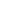 1. ชื่อ-สกุล ผู้เล่าเรื่อง      …......อ. Luo Fudong.........................คณะวิชา/หน่วยงาน......นานาชาติจีน................................2. ชื่อ-สกุล ผู้บันทึก        ….....นางสาวสุดารัตน์ ไพรบึง...........คณะวิชา/หน่วยงาน......นานาชาติจีน................................3. บทบาท หน้าที่และความรับผิดชอบของผู้เล่าเรื่องรองคณบดีฝ่ายวิชาการ และอาจารย์ผู้สอนรายวิชา HRM201 4.  เรื่องที่เล่า   การจัดการเรียนการสอนโดยใช้เทคโนโลยี (Kahoot)5.  ความเป็นมาของเรื่องที่เล่า เนื่องจากรายวิชาการจัดการทรัพยากรมนุษย์ (HRM201) เป็นรายวิชาที่มีเนื้อหามากและบางส่วนต้องใช้การจดจำ จึงส่งผลให้การจัดการเรียนการสอบแบบบรรยายเพียงอย่างเดียว ทำให้นักศึกษาไม่สนใจเนื้อหาและไม่สามารถจดจำเนื้อหาที่จำเป็นได้ ประกอบกับนักศึกษามีอุปกรณ์อิเล็กทรอนิกส์ที่สามารถเข้าถึงเทคโนโลยีได้ง่ายอยู่ในมือทุกคนอยู่แล้ว 6. วิธีการ/ขั้นตอน หรือกระบวนการที่ทำให้งานนั้นประสบความสำเร็จ เทคนิคหรือกลยุทธ์ที่ใช้  ผู้มีส่วนร่วม อุปสรรคหรือปัญหาในการทำงาน และแนวทางการแก้ไข	ขั้นตอน จัดเตรียมเนื้อหาการสอนและสอนตามปกติ เมื่อสอนเสร็จแต่ละบท (unit) ให้นักศึกษาทำแบบทดสอบความเข้าใจ โดยใช้ Kahoot  หลังจากที่ให้นักศึกษาทำแบบทดสอบผ่านเทคโนยี (Kahoot) แล้ว นักศึกษาทุกคนจะทราบคะแนนพร้อมกันทันที ผู้สอนจะทบทวนแต่ละข้อ โดยเฉลยคำตอบพร้อมทั้งอธิบายเพิ่มเติมในชั้นเรียนอีกครั้ง 	อุปสรรคและแนวทางแก้ไข	เนื่องจากต้องใช้ระบบอินเตอร์เน็ต แต่บางครั้งระบบไม่เสถียร ทำให้นักศึกษาไม่ได้เข้าร่วมเล่นเกมส์ด้วย นักศึกษาอาจจะต้องเข้าระบบใหม่ แต่ก็ยังสามารถเรียนรู้ร่วมกับเพื่อนได้  7. ผลลัพธ์หรือความสำเร็จที่เกิดขึ้น และสิ่งที่ผู้เล่าเรื่องที่ได้เรียนรู้จากประสบการณ์ดังกล่าวนักศึกษาสนใจเนื้อหาในการเรียนการสอนมากขึ้นกระตุ้นให้นักศึกษารู้สึกตื่นตัวและเตรียมตัวก่อนเรียนและทบทวนหลังเรียนมากขึ้นโปรแกรมนี้เหมาะสำหรับรายวิชาพื้นฐาน ที่มีเนื้อหามาก หรือต้องใช้การจดจำเนื้อหา 